Projet pédagogiqueClasse verte à Saint Paul en Chablais au centre Le ChénexDu mercredi 6 juin au vendredi 8 juin 2018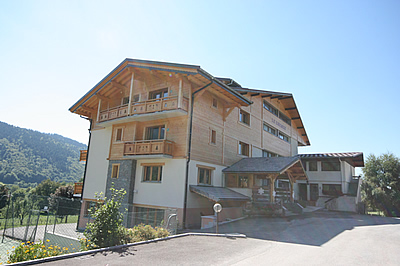 Classes de grande section / CP et CP/CE1 (24 + 26 élèves)Ecole d’AvullyLa Balme de SillingyLes objectifs :Nous organisons cette classe verte afin de faire vivre aux élèves de nos deux classes un moment privilégié commun, afin de pouvoir organiser des activités communes en amont et en aval du séjour.Le premier objectif est la découverte du milieu montagnard, l’étude de son écosystème : l’eau, les animaux et les végétaux.Le deuxième objectif est de quitter le contexte habituel de la classe et de vivre-pour certains élèves-une première expérience de séparation avec les familles.Enfin, nous sommes soucieuses, comme précisé dans notre projet d’école, que chaque élève puisse faire l’expérience d’une classe découverte durant sa scolarité primaire.Le choix du centre :Nous souhaitons partir à la montagne car bien que les montagnes nous entourent, les élèves n’ont pas tous l’occasion d’y randonner. Nous pensons que ce séjour donnera du sens aux apprentissages en développant l’autonomie, la curiosité, la réflexion et la communication.De plus, le Chablais est suffisamment éloigné de notre commune pour être moins bien connu en général par les familles.Saint Paul En Chablais se situe à 900 m d’altitude, dans un milieu naturel remarquable classé Géopark du Chablais. Nous pourrons non seulement découvrir la faune et la flore de moyenne montagne mais aussi celles des lacs et rivières puisque nous serons au cœur de zones humides (impluvium de l’eau d’Evian). Présentation des compétences de grande section  et du dispositif mis en place avant, pendant et après le séjour :Apprendre ensemble et vivre ensemble :Domaine : Mobiliser le langage dans toutes ses dimensions – L’oralDomaine : Mobiliser le langage dans toutes ses dimensions – L’écrit Domaine : Explorer le monde du vivantDomaine : Se repérer dans l’espace.Présentation des compétences de CP et CE1 et du dispositif mis en place avant, pendant et après le séjour :Enseignement moral et civique :Domaine : FRANÇAIS – Comprendre et s’exprimer à l’oralDomaine : FRANÇAIS – Lecture et compréhension de l’écritDomaine : FRANÇAIS – Ecriture Domaine : Questionner le monde  - Le vivantDomaine : Questionner le monde  - L’espaceCompétence viséeDispositif proposéEffets attendusS’impliquer dans un projet collectif.Coopérer, s’entendre avec ses camarades pendant les différents temps de préparation de la classe verte.Respecter les règles de vie collective.Contrôler ses émotions, s’adapter à des situations nouvelles. Identifier les différents adultes présents lors de la classe verte, oser communiquer avec eux.Avant le séjour : travailler avec les élèves de l’autre classe.participer aux différents temps de préparation (trousseau, composition des chambres)établir les règles de vie pour le transport et le séjour au centrePendant le séjour :respecter les règles de vie (comportement, sécurité, hygiène)respecter ses camarades et s’entendre avec eux.participer aux différentes activités, exprimer ses émotions, ses besoins en dialoguant avec les personnes présentes (adultes et camarades).Après le séjour : Exprimer ce qui nous a plu ou déplu lors du séjour passé.Travailler avec les autres pour mettre en place une exposition de photos ou un diaporama pour les parents.Chaque élève s’investit dans la préparation du séjour.Chaque élève prend plaisir à participer aux activités.Chaque élève communique facilement avec les autres et les adultes de l’équipe.Chaque élève a des choses à dire à propos de son vécu, il a envie d’expliquer aux autres ce qu’il a fait.Compétence viséeDispositif proposéEffets attendusCommuniquer avec les autres à propos du projet, s’exprimer dans un langage syntaxiquement correct et précis, raconter, décrire, questionner.Avant le séjour : préparation en petit groupe du trousseau, des plans des chambresapprentissage de vocabulaire lié à la montagnePendant le séjour :participer aux échanges avec les adultes pendant les activités, pendant les temps de vie collectiveexprimer ses ressentis ses besoins, ses émotionsraconter la journée lors du moment de « classe » le soir, dicter à l’adulte.Après le séjour : Décrire les photos de l’expositionRaconter les activités qui ont été faitesChaque élève s’investit dans la préparation du séjouret connait le nom de la commune où il part.Chaque élève a pris au moins une fois la parole pendant le séjour.Chaque élève a envie de raconter son vécu ou de présenter un moment de l’exposition à ses parents ou à des camarades d’une autre classe.Compétence viséeDispositif proposéEffets attendusEcouter de l’écrit et le comprendreParticiper verbalement à la production d ‘un écritcopier quelques motsEcrire seul un motAvant le séjour : Recherche de documentaires sur la montagneLecture (par l’adulte) de textes documentairesCopie de mots simples liés au vocabulaire de la montagneEcrire la liste pour le trousseauPendant le séjour :Ecrire seul un mot ou une courte phrase (à l’aide d’étiquettes ou d’un lexique) pour légender son dessin, pour raconter un moment de la journée.Après le séjour :participer à la production d’un écrit écrire seul des mots ou une courte phrase pour mettre en forme l’expositionlégender une photo (usage des tablettes numériques)Chaque élève connaît le vocabulaire simple lié au milieu montagnard.Chaque élève reconnaît le mot « montagne » et sait l’écrire.Chaque élève s’investit dans l’établissement de la liste pour le trousseau, se souvient de ce qu’il y a mis.Les élèves ont tous envie d’écrire ou de dessiner quelque chose en fin de journée.Les élèves sont capables de présenter leur exposition à d’autres élèves ou à des parents.Compétence viséeDispositif proposéEffets attendusConnaître, reconnaître quelques animaux et végétaux, et leurs besoins essentiels.Avant le séjour :Travailler sur l’alimentation des animaux, sur le mode de reproduction et les déplacements.Etudier quelques animaux vivant à la montagneObserver la mare de l’école et les espèces y vivant.Pendant le séjour :Observer des espèces vivant dans la rivièreSe sensibiliser à la propreté de l’eau, à la protection de l’environnement.Découvrir quelques animaux et végétaux de moyenne montagne Après le séjour :Réinvestir ce qui a été appris, observé sur le terrain pour employer vocabulaire adéquat.Retourner observer la mare et faire le lien avec ce qui a été vu dans la rivière.Les élèves reconnaissent quelques animaux (marmotte, bouquetin, chamois, chocard à bec jaune, aigle…)Les élèves s’investissent dans les activités, posent des questions, participent oralement.Les élèves ont retenus quelques notions, en reparlent lors du moment de « classe » le soir.Les élèves connaissent plus d’animaux ou de végétaux qu’avant le séjour, ils emploient le vocabulaire juste.Compétence viséeDispositif proposéEffets attendusSe repérer dans de nouveaux lieux.Découvrir le milieu de moyenne montagne.Avant le séjour :Situer notre commune et la commune de Saint Paul en Chablais sur une carte, repérer le trajet.Observer des photos du centre, lire le plan du centre, y repérer sa chambre.Pendant le séjour :Se repérer dans le centre.Prendre des photos des différents lieux visités.Après le séjour :Savoir nommer les lieux montrés lors du diaporama ou de l’exposition aux parents.Compétence viséeDispositif proposéEffets attendusS’impliquer dans un projet collectif.Coopérer, s’entendre avec ses camarades pendant les différents temps de préparation de la classe verte.Respecter les règles de vie collective.Contrôler ses émotions, s’adapter à des situations nouvelles. Identifier les différents adultes présents lors de la classe verte, oser communiquer avec eux.Avant le séjour : travailler avec les élèves de l’autre classe.participer aux différents temps de préparation (trousseau, composition des chambres)établir les règles de vie pour le transport et le séjour au centrePendant le séjour :respecter les règles de vie (comportement, sécurité, hygiène)respecter ses camarades et s’entendre avec eux.participer aux différentes activités, exprimer ses émotions, ses besoins en dialoguant avec les personnes présentes (adultes et camarades).Après le séjour : Exprimer ce qui nous a plu ou déplu lors du séjour passé.Travailler avec les autres pour mettre en place une exposition de photos ou un diaporama pour les parents.Chaque élève s’investit dans la préparation du séjour.Chaque élève prend plaisir à participer aux activités.Chaque élève communique facilement avec les autres et les adultes de l’équipe.Chaque élève a des choses à dire à propos de son vécu, il a envie d’expliquer aux autres ce qu’il a fait.Compétence viséeDispositif proposéEffets attendusCommuniquer avec les autres à propos du projet, s’exprimer dans un langage syntaxiquement correct et précis, raconter, décrire, questionner.Ecouter pour comprendre des messages oraux et des textes lus.Participer à des échanges.Avant le séjour : préparation en petit groupe du trousseau, des plans des chambresapprentissage de vocabulaire lié à la montagnePendant le séjour :participer aux échanges avec les adultes pendant les activités, pendant les temps de vie collectiveexprimer ses ressentis ses besoins, ses émotionsraconter la journée lors du moment de « classe » le soir, dicter à l’adulte.Après le séjour : Décrire les photos de l’expositionRaconter les activités qui ont été faitesChaque élève s’investit dans la préparation du séjouret connait le nom de la commune où il part.Chaque élève a pris au moins une fois la parole pendant le séjour.Chaque élève a envie de raconter son vécu ou de présenter un moment de l’exposition à ses parents ou à des camarades d’une autre classe.Compétence viséeDispositif proposéEffets attendusEcouter de l’écrit et le comprendre.Comprendre un texte lu seul.Lire pour réaliser quelque chose : pour découvrir ou valider des informations.Participer verbalement à la production d ‘un écritcopier quelques mots.Ecrire seul un mot.Avant le séjour : Recherche de documentaires sur la montagneLecture (par l’adulte ou seul) de textes documentairesPendant le séjour :Lire les panneaux explicatifs situés le long de la randonnée.Après le séjour :Lire des textes pour réinvestir ce qui a été vu.Lire  le résumé du séjour.Chaque élève connaît le vocabulaire simple lié au milieu montagnard.Chaque élève a envie de lire pour découvrir.Les élèves sont capables de présenter leur exposition à d’autres élèves ou à des parents.Compétence viséeDispositif proposéEffets attendusProduire des écrits, trouver et organiser des idées.Identifier les caractéristiques d’un texte explicatif.Manier le traitement de texte pour copier et mettre en page de courts textes.Avant le séjour : Copie de mots simples liés au vocabulaire de la montagneEcrire la liste pour le trousseauPendant le séjour :Ecrire seul un mot ou une courte phrase (à l’aide d’étiquettes ou d’un lexique) pour légender son dessin, pour raconter un moment de la journée.Après le séjour :participer à la production d’un écrit écrire seul des mots ou une courte phrase pour mettre en forme l’expositionlégender une photo (usage des tablettes numériques)Chaque élève s’investit dans l’établissement de la liste pour le trousseau, se souvient de ce qu’il y a mis.Les élèves ont tous envie d’écrire ou de dessiner quelque chose en fin de journée.Les élèves sont capables de présenter leur exposition à d’autres élèves ou à des parents.Compétence viséeDispositif proposéEffets attendusConnaître, reconnaître quelques animaux et végétaux, et leurs besoins essentiels.Comprendre le cycle de l’eau.Identifier les interactions des êtres vivants entre eux et avec leur milieu.Avant le séjour :Travailler sur l’alimentation des animaux, sur le mode de reproduction et les déplacements.Etudier quelques animaux vivant à la montagneObserver la mare de l’école et les espèces y vivant.Pendant le séjour :Observer des espèces vivant dans la rivièreSe sensibiliser à la propreté de l’eau, à la protection de l’environnement.Découvrir quelques animaux et végétaux de moyenne montagne Après le séjour :Réinvestir ce qui a été appris, observé sur le terrain pour employer vocabulaire adéquat.Retourner observer la mare et faire le lien avec ce qui a été vu dans la rivière.Les élèves reconnaissent quelques animaux (marmotte, bouquetin, chamois, chocard à bec jaune, aigle…)Les élèves s’investissent dans les activités, posent des questions, participent oralement.Les élèves ont retenus quelques notions, en reparlent lors du moment de « classe » le soir.Les élèves connaissent plus d’animaux ou de végétaux qu’avant le séjour, ils emploient le vocabulaire juste.Compétence viséeDispositif proposéEffets attendusSe repérer dans de nouveaux lieux.Découvrir le milieu de moyenne montagne.Lire des plans.Se repérer sur une carte (notion d’orientation, d’échelle, de légende).Repérer sa région, son département, sa commune et la commune du séjour.Avant le séjour :Situer notre commune et la commune de Saint Paul en Chablais sur une carte, repérer le trajet.Observer des photos du centre, lire le plan du centre, y repérer sa chambre.Pendant le séjour :Se repérer dans le centre.Prendre des photos des différents lieux visités.Participer aux jeux d’orientation.Après le séjour :Savoir nommer les lieux montrés lors du diaporama ou de l’exposition aux parents.Chaque élève repère la Balme de Sillingy sur une carte du département et trace le trajet jusqu’à St Paul en Chablais.Chaque élève participe activement aux jeux d’orientation.